Úvodní informaceZaložení Českého institutu otvorových výplní - ČIOV - na VII. ročníku konference Otvorové výplně stavebních konstrukcí, která se konala v listopadu 2012, bylo vyhlášeno založení ČIOV. Institut založil ing. Lubomír Keim, CSc. z Výzkumného ústavu pozemních staveb - Certifikační společnosti a René Růžička ze společnosti Stavokonzult. Odborné zázemí a profesní profily obou společností jsou základem pro naplnění základní vize ČIOV.Partnerství - smluvním partnerem ČIOV se může stát pouze český výrobce oken a dveří usídlený na území České republiky podepsáním partnerské smlouvy. Registrovaným partnerem ČIOV může být pouze takový smluvní partner, který prokazatelně splňuje požadavky na řádné uvedení svých výrobků na trh a označení výrobků, doloží kvalitu svých výrobků a svolí se zpřístupněním parametrů svých výrobků technické veřejnosti na webu ČIOV.    Vize ČIOV - je poskytování nezávislých odborných služeb výrobcům a vzájemná výměna, poskytování a sdílení informací, které by zajistily na českém trhu výrobky s odpovídajícími vlastnostmi dle určeného použití výrobků, podklady pro bezpečný návrh a použití výrobků ve stavbě s cílem předcházet vadám a poruchám výrobků při jejich užívání. Moto založení ČIOV - motem pro založení byl stav na českém trhu s výrobky pro výplně otvorů, dlouholeté oprávněné či méně oprávněné stížnosti na funkci zejména oken a dveří ve stavbě diskutované na konferencích Otvorové výplně stavebních konstrukcí nebo v odborném tisku, ale i problémy malých i velkých výrobců na jedné straně a zhotovitelů a uživatelů staveb na straně druhé. POZVÁNKAJménem Českého institutu otvorových výplní Vás zveme na celostátní regionálně pořádané shromáždění českých výrobců oken a dveří.Program: Cíle a činnosti ČIOV. Výhody, přínosy, práva a povinnosti založené na partnerství, poskytované služby partnerům, základní ustanovení partnerské smlouvy2. Panelová diskuse se úvodním slovem panelistů;  panel č.:Současné a nové povinnosti výrobců při uvádění výrobků na trh a označování CE Energetické štítky oken a dveří EWERS (European Windows Energy Rating Systém)Smluvní vztahy při prodeji a montáži / zabudování oken a dveří Požadavky na okna a dveře pro jejich návrh a použití ve stavbě3. Zajímavosti z historie, Českomoravská norma ČSN 2021:1942 „Dřevěná dveřní křídla“  Panelisti:Ing. Lubomír Keim, CSc.,  Dana Školová  - VÚPS-Cert.spol.
René Růžička - Stavokonzult 
Termíny 27. 3. OLOMOUC- Hotel Flora, Krapkova 439/34, OlomoucČasový program  -  	Prezence účastníků -     Cíle a činnost ČIOV; panel č. 1, panel č. 2 -   Přestávka a občerstvení  -   Panel č. 3, panel č. 4  -   Diskuse a podněty partnerů k činnosti ČIOV12:30   Závěr zasedání Registrace účastníků viz. registrační formulář v přílozeÚčastnický poplatek250,- Kč/osoba bez DPH Budeme rádi, pokud se názorově zapojíte při našem setkání a společně získáme uznání nejenom mezi výrobci a dodavateli otvorových výplní stavebních konstrukcí, ale i mezi investory, architekty, projektanty a odbornou veřejností. Za ČIOVIng. Lubomír Keim, CSc,  René Růžička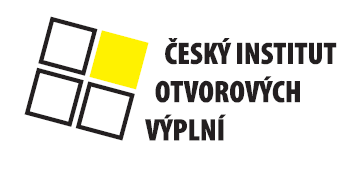 POZVÁNKA na 2. celostátní regionální shromáždění výrobců otvorových výplní a  zájemců o partnerství Českého institutu otvorových výplní výrobců otvorových výplní a  zájemců o partnerství Českého institutu otvorových výplní 